от 28 апреля 2023 года										№ 450О внесении изменений в постановление администрации городского округа 
город Шахунья Нижегородской области от 19.05.2022 № 495 «Об утверждении Положения о проверке достоверности и полноты сведений, представляемых гражданами, претендующими на замещение должностей муниципальной службы, и муниципальными служащими администрации городского округа город Шахунья Нижегородской области, и соблюдения муниципальными 
служащими ограничений»В соответствии с Указом Президента Российской Федерации от 21.09.2009 
№ 1065 «О проверке достоверности и полноты сведений, представляемых гражданами, претендующими на замещение должностей федеральной государственной службы, и федеральными государственными служащими, и соблюдения федеральными государственными служащими требований к служебному поведению» администрация городского округа город Шахунья Нижегородской области  п о с т а н о в л я е т :Внести изменения в постановление администрации городского округа город Шахунья Нижегородской области от 19.05.2022 № 495 «Об утверждении Положения о проверке достоверности и полноты сведений, представляемых гражданами, претендующими на замещение должностей муниципальной службы, и муниципальными служащими администрации городского округа город Шахунья Нижегородской области, и соблюдения муниципальными служащими ограничений» (с изменениями 02.02.2023 № 105) (далее – постановление), изложив пункт 1.1 постановления в новой редакции:«1.1. Установить, что проверка достоверности и полноты сведений, представляемых гражданами, претендующими на замещение должностей муниципальной службы, и муниципальными служащими структурных подразделений администрации городского округа город Шахунья Нижегородской области со статусом юридического лица осуществляется непосредственно начальником отдела кадровой и архивной работы администрации городского округа город Шахунья Нижегородской области».2. Управлению делами администрации городского округа город Шахунья Нижегородской области обеспечить официальное опубликование настоящего постановления посредством размещения на официальном сайте администрации городского округа город Шахунья Нижегородской области.3. Настоящее постановление вступает в силу после его официального опубликования посредством размещения на официальном сайте администрации городского округа город Шахунья Нижегородской области.4. Контроль за исполнением настоящего постановления оставляю за собой. Глава местного самоуправлениягородского округа город Шахунья							   О.А.Дахно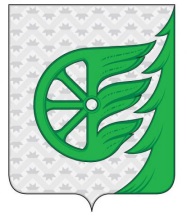 Администрация городского округа город ШахуньяНижегородской областиП О С Т А Н О В Л Е Н И Е